Șantierul arheologic de la Topolița (com. Grumăzești, jud. Neamț)Situl eneolitic a fost identificat în anul 2003, în marginea de nord-vest a satului Topolița, la aproximativ 8 km sud față de orașul Târgu Neamț. În 2017 situl a fost scanat geo-fizic de o echipă germană și au fost evidențiate peste 20 de structuri de locuire. În 2019 s-a început cercetarea sistematică a așezării, fiind investigate până în prezent resturile a trei locuințe eneolitice, specifice culturii Precucuteni. Tot aici au fost identificate și vestigii specifice epocii bronzului, getice, dar și din perioada sec. IV p. Chr. Principalul obiectiv al săpăturilor arheologice este acela de a cerceta cât mai multe dintre locuințele preistorice. Până în prezent a fost recuperat un material arheologic spectaculos, reprezentat din ceramică, unelte de piatră și statuete antropomorfe de lut.Săpăturile din acest an se vor desfășura în perioada 15 iulie-15 august (cu aproximație), iar studenții vor putea să își însușească tehnici de săpătură, modalități de înregistrare a complexelor, documentarea acestora, dar se vor ocupa și de prelucrarea primară a materialelor arheologice.Coordonatorul săpăturilor este dr. Vasile Diaconu de la Muzeul de Istorie și Etnografie Târgu Neamț (email – diavas_n82@yahoo.com)În funcție de posibilitățile instituției, studenții vor putea fi plătiți ca zilieri, dar acest detaliu încă nu este stabilit definitiv.Numărul maxim de studenți care pot participa este de 4.Participanții la săpături pot găsi spații de cazare accesibile în orașul Tg. Neamț sau în zonele învecinate, cheltuielile fiind suportate de studenți. Detalii despre șantier pot fi urmărite și pe pagina https://www.facebook.com/researchinarchaeology/?ref=pages_you_manage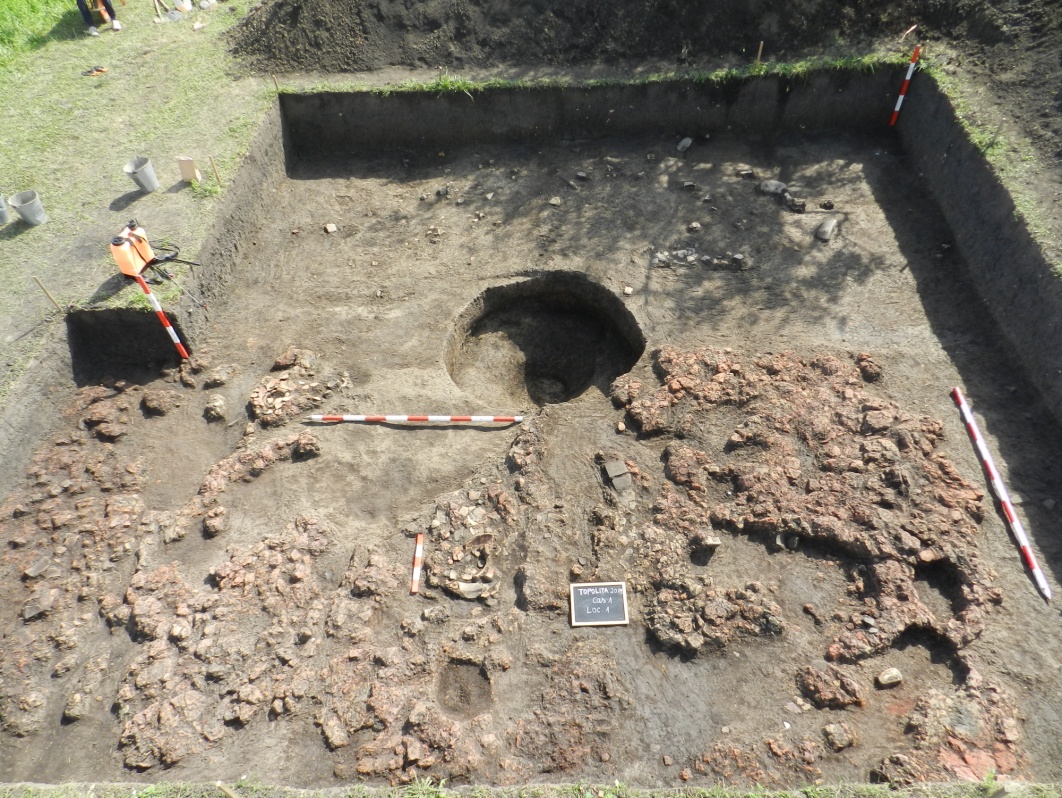 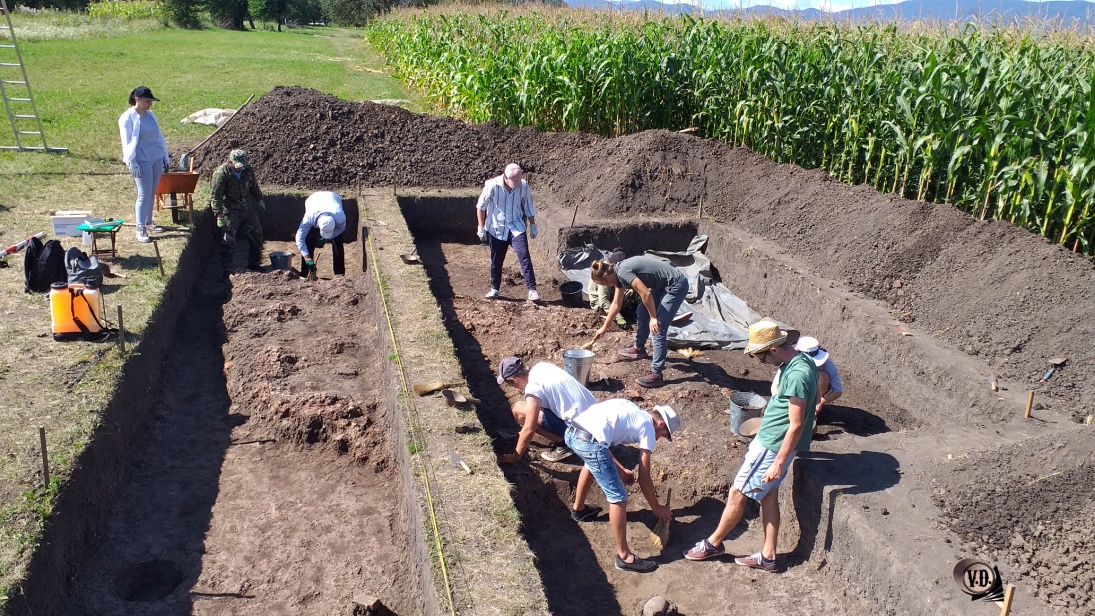 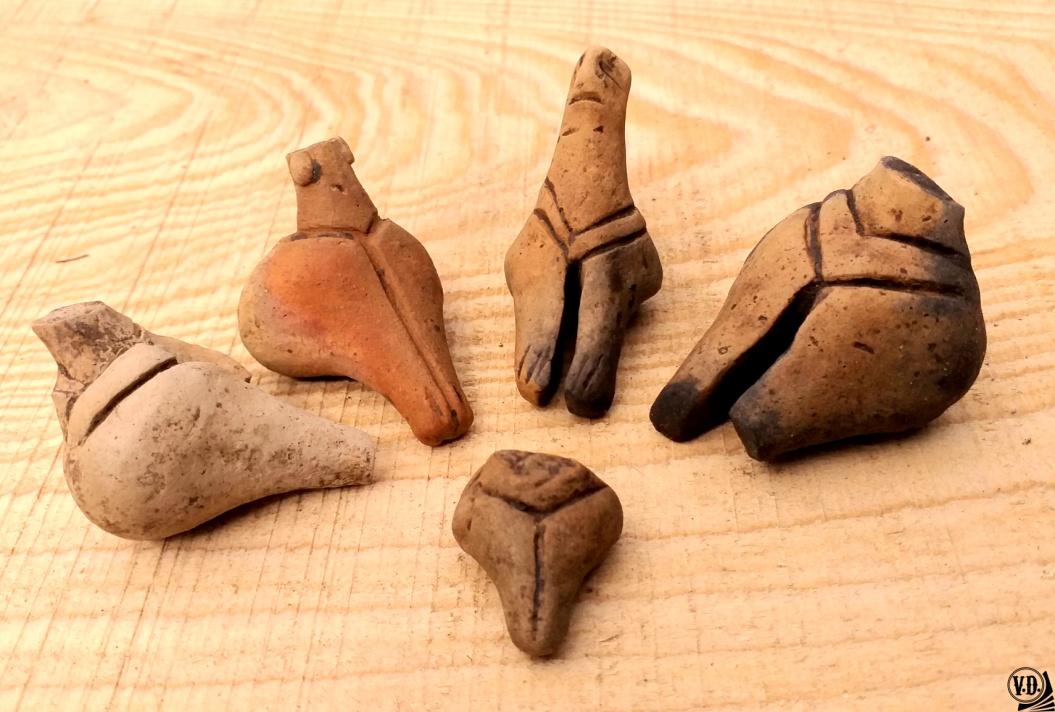 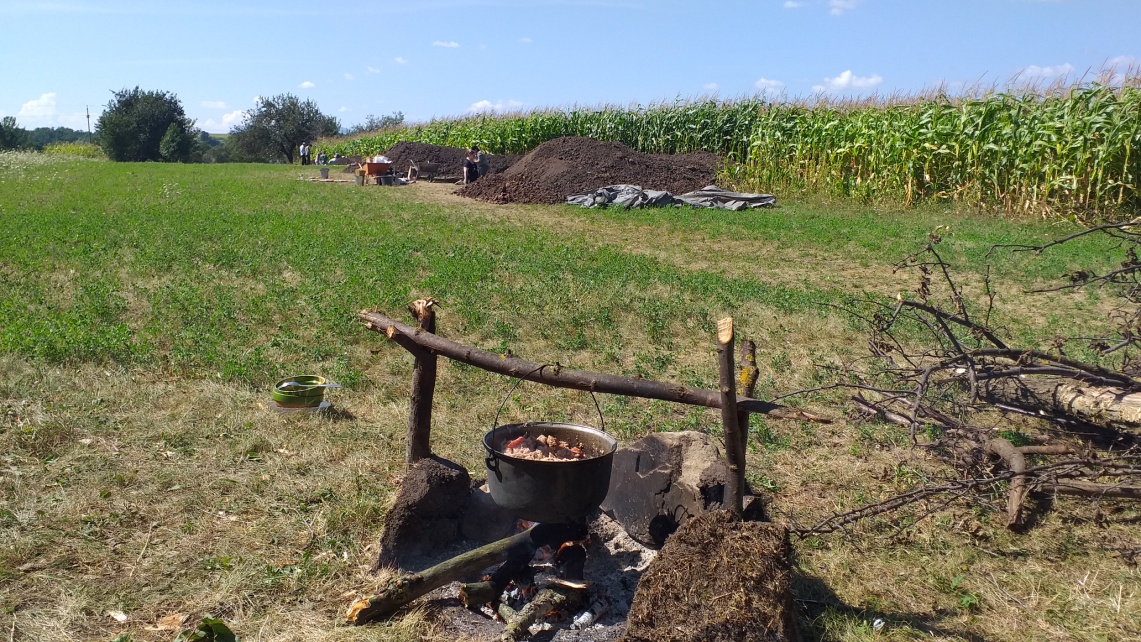 